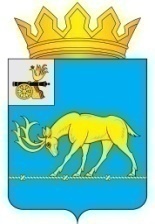 АДМИНИСТРАЦИЯ МУНИЦИПАЛЬНОГО ОБРАЗОВАНИЯ «ТЕМКИНСКИЙ РАЙОН» СМОЛЕНСКОЙ ОБЛАСТИПОСТАНОВЛЕНИЕот  28 марта 2014 года  №  171                                                                              с. ТемкиноОб утверждении муниципальной программы «Подготовка кадров для органов местного самоуправления муниципального образования   «Темкинский    район»    Смоленскойобласти  на 2014 – 2016 годыВ соответствии со статьей 179 Бюджетного кодекса Российской Федерации, Федеральным законом от 06.10.2003 № 131-ФЗ «Об общих принципах организации  местного самоуправления в Российской Федерации», постановлением Администрации Смоленской области от 27.12.2013 № 1158 «Об утверждении Положения о целях и условиях предоставления и расходования субсидий для софинансирования расходов бюджетов муниципальных образований Смоленской области в рамках реализации областной государственной программы «Местное самоуправление в Смоленской   области» на  2014-2016 годы на организацию обучения по заочной форме выборных должностных лиц местного самоуправления, членов выборных органов местного самоуправления, депутатов представительных органов муниципальных образований, работников органов местного самоуправления и работников муниципальных учреждений, критериях отбора муниципальных образований Смоленской области для предоставления указанных субсидий», постановлением Администрации муниципального образования «Темкинский район» Смоленской области от 23.01.2013 № 36 «Об утверждении Порядка формирования, разработки и оценки эффективности реализации ведомственных целевых и муниципальных программ Администрации муниципального образования «Темкинский район» Смоленской области»,Администрация муниципального образования «Темкинский район» Смоленской области постановляет:         1.Утвердить   муниципальную   программу  «Подготовка   кадров  для  органов местного самоуправления муниципального образования «Темкинский район» Смоленской области  на 2014 – 2016 годы» (прилагается).2. Постановление Администрации муниципального образования «Темкинский район» Смоленской области от 17.04.2012 года  № 308 «Об утверждении муниципальной программы «Подготовка кадров для органов местного самоуправления муниципального образования «Темкинский район» Смоленской области на 2012-2014 годы», с учетом вносимых изменений  от 13.11.2012 года  № 829, от 27.03.2013 года     № 181а, от 01.11.2013 года № 648, от 07.11.2013 года № 654, от 16.01.2014 года № 14, считать утратившим силу.3.Настоящее постановление вступает в силу со дня его подписания и распространяет свое действие на правоотношения, возникшее с 1 января 2014 года.4. Настоящее постановление разместить на официальном сайте Администрации муниципального образования «Темкинский район» Смоленской области.         5.Контроль за исполнением настоящего постановления возложить на управляющего делами Администрации муниципального образования «Темкинский район» Смоленской области Кизилова С.К.Глава Администрации муниципального образования «Темкинский район» Смоленской  области                                               Р.В. ЖуравлевА.А. ЕрёмичН.Л. Колосова Приложение к  постановлению    Администрациимуниципального             образования «Темкинский район» Смоленской области от  28 марта 2014 года  № 171Муниципальная программа «Подготовка кадров для органов местного самоуправления муниципального образования «Темкинский район» Смоленской области 2014 – 2016 годы»ПАСПОРТ ПРОГРАММЫ1. Содержание проблемы и обоснование необходимости ее решения программным методомРеформа местного самоуправления предъявляет высокие требования к работникам органов местного самоуправления, работникам муниципальных учреждений и требует постоянного их совершенствования. Федеральным законом «Об общих принципах организации местного самоуправления в Российской Федерации» определено полномочие органов местного самоуправления в организации подготовки, переподготовки  и повышения квалификации выборных должностных лиц местного самоуправления, членов выборных органов местного самоуправления, депутатов представительных органов  муниципальных образований, работников органов местного самоуправления и муниципальных учреждений. Однако средств местного бюджета на эти цели недостаточно. Участие в реализации областной государственной программы «Местное самоуправление в Смоленской   области» на  2014-2016 годы на организацию обучения по заочной форме выборных должностных лиц местного самоуправления, членов выборных органов местного самоуправления, депутатов представительных органов муниципальных образований, работников органов местного самоуправления и работников муниципальных учреждений, критериях отбора муниципальных образований Смоленской области для предоставления указанных субсидий позволяет осуществлять реализацию данного полномочия посредством получения субсидии  из областного бюджета для софинансирования расходов по организации обучения по заочной форме кадров органов местного самоуправления. В органах местного самоуправления муниципального образования «Темкинский район» Смоленской области в настоящее время работает 66 человек, из них: муниципальные служащие 45, работников, осуществляющих техническое обеспечение деятельности органов местного самоуправления 21 человек. Из них высшее образование имеют 68 процента, среднее специальное – 27 процентов, среднее – 5 процентов. Женщины составляют 80 процентов, мужчины – 20 процентов. Средний возраст указанных работников  составляет 39 лет.В    составе    кадров    органов    местного    самоуправления   муниципального образования «Темкинский район» Смоленской области преобладают  специалисты с экономическим, педагогическим, техническим, сельскохозяйственным образованием.Анализ   качественного   состава   кадрового   потенциала    органов   местного самоуправления указывает на ряд проблем, которые необходимо решить. Первая проблема – недостаточно высокий образовательный уровень.Вторая     проблема – несоответствие     образовательного     уровня    профилю выполняемой служебной деятельности, профессиональной компетентности. Лишь малый процент работников органов местного самоуправления муниципального образования «Темкинский район»  Смоленской области имеют образование по специальности  «государственное и муниципальное управление».Третья    проблема – старение   кадров     органов    местного    самоуправления муниципального образования «Темкинский район»  Смоленской области.Приведенные    данные    свидетельствуют   о   том,  что   в   органах  местного самоуправления  муниципального  образования  «Темкинский  район»   Смоленской области кадровая проблема стоит остро.При  этом  поток  молодых  специалистов  в органах местного самоуправления муниципального  образования  «Темкинский  район»  Смоленской  области невелик. Невысокая   заработная    плата    работников   органов   местного    самоуправления, отсутствие  в  сельских  поселениях  благоустроенного жилья создают определенные проблемы    для    привлечения    на     работу    квалифицированных    специалистов, выпускников вузов.         Все  это  указывает  на  необходимость  работы  с  резервом кадров для органов местного    самоуправления    муниципального   образования   «Темкинский   район»   Смоленской области.Постоянно  изменяющееся  налоговое  и бюджетное законодательство, а также законодательство   в  сфере   местного   самоуправления,   новизна  решаемых   задач местного  значения  требуют  от  муниципальных  служащих  специальных  знаний и навыков.В  этой  связи   подготовка   кадров   для   органов   местного   самоуправления    муниципального     образования    «Темкинский      район»      Смоленской     области представляется   необходимой   и   обусловленной   мерой.    Реализация  программы позволит в значительной мере повысить качество и  эффективность муниципального управления   в   муниципальном   образовании     «Темкинский   район»  Смоленской области.2.     Цели, задачи и целевые показатели программыОсновной целью программы является:          1.Развитие и совершенствование кадрового потенциала, обеспечивающего эффективное    функционирование    и    развитие     местного     самоуправления     в муниципальном образовании «Темкинский район» Смоленской области.         Для достижения указанной цели необходимо решение следующих задач:         1.Организация заочного обучения кадров органов местного самоуправления, лиц, состоящих в кадровом резерве на замещение вакантных должностей муниципальной службы, работников муниципальных учреждений;2.Совершенствование механизма эффективного взаимодействия органов местного самоуправления с органами государственной власти Смоленской области, учебными заведениями высшего и среднего профессионального образования.         3. Целевые показатели программы: 3.     Перечень программных мероприятий Перечень программных мероприятий представлен в приложении к Программе.4.     Обоснование ресурсного обеспечения программыОбщий объем финансирования программы -  279,3 тыс. руб., в том числе по годам:2014 год —118,9 тыс. руб., из них:средства местного бюджета – 90,0,средства областного бюджета – 28,9,2015 год — 80,2 тыс. руб., из них:средства местного бюджета – 51,3,средства областного бюджета – 28,9,2016 год — 80,2 тыс. руб., из них:средства местного бюджета – 51,3,средства областного бюджета – 28,9.Объемы финансирования мероприятий Программы  по годам и по исполнителям приведены в приложении к Программе.5. Механизм реализации программыРеализация мероприятий Программы предполагает:1)                заключение договоров с учебными заведениями, осуществляющими подготовку кадров для органов местного самоуправления, и лицами, обучающимися в учебных заведениях высшего или среднего профессионального образования;2)                заключение соглашений с Департаментом Смоленской области по внутренней политике о предоставлении субсидий для софинансирования расходов бюджетов муниципальных образований Смоленской области в рамках реализации областной государственной программы «Местное самоуправление в Смоленской области» на 2014-2016 годы на организацию обучения по заочной форме выборных должностных лиц местного самоуправления, членов выборных органов местного самоуправления, депутатов представительных органов муниципальных образований, работников органов местного самоуправления и работников муниципальных учреждений.Заказчик Программы осуществляет реализацию и мониторинг ее мероприятий. В пределах своих полномочий  выполняет следующие функции:- разрабатывает проекты правовых актов, необходимых для реализации программы;- ежегодно подготавливает в установленном порядке предложения по уточнению перечня программных мероприятий на очередной финансовый год, уточняет затраты на реализацию этих мероприятий, а также механизм реализации программы и согласовывает их с Департаментом Смоленской области по внутренней политике;- взаимодействует с органами местного самоуправления, органами исполнительной власти Смоленской области, организациями и учреждениями в целях реализации мероприятий программы;- контроль за реализацией исполнителями мероприятий программы осуществляет Администрация муниципального образования «Темкинский район» Смоленской области.Приложениек  муниципальной  программе  «Подготовка кадров для         органов       местного         самоуправления муниципального образования «Темкинский район»                                                                                  Смоленской     области    на      2014 – 2016     годы»                                                             Перечень программных мероприятийОтп. 1 экз.– в делоИсп.  Г.Г. Евсеева тел. 2-15-5628.03.2014г.Визы:               Н.Ю. Белова Разослать:Управляющему делами,Прокуратура,Районный Совет депутатовНаименование программыМуниципальная программа «Подготовка кадров для органов местного самоуправления муниципального образования «Темкинский район» Смоленской области на 2014 – 2016 годы»Основание для разработки программыФедеральный закон от 06.10.2003 № 131-ФЗ «Об общих принципах организации  местного самоуправления в Российской Федерации», постановление Администрации Смоленской области от 27.12.2013 № 1158 «Об утверждении Положения о целях и условиях предоставления и расходования субсидий для софинансирования расходов бюджетов муниципальных образований Смоленской области в рамках реализации областной государственной программы «Местное самоуправление в Смоленской   области» на  2014-2016 годы на организацию обучения по заочной форме выборных должностных лиц местного самоуправления, членов выборных органов местного самоуправления, депутатов представительных органов муниципальных образований, работников органов местного самоуправления и работников муниципальных учреждений, критериях отбора муниципальных образований Смоленской области для предоставления указанных субсидий»Заказчик программыАдминистрация  муниципального   образования   «Темкинский район» Смоленской областиРазработчик программы: Администрация муниципального образования  «Темкинский район» Смоленской областиЦель  и задачи программыЦель Программы – развитие и совершенствование кадрового потенциала, обеспечивающего эффективное функционирование  и   развитие   местного   самоуправления  в муниципальном образовании «Темкинский район» Смоленской областиЗадачи Программы:-   организация заочного обучения выборных должностных лиц местного самоуправления, членов выборных органов местного самоуправления, депутатов представительных органов муниципальных образований, работников органов местного самоуправления и работников муниципальных учреждений;- совершенствование механизма эффективного взаимодействия органов местного самоуправления с органами государственной власти Смоленской области, учебными заведениями высшего и среднего профессионального образованияЦелевые показатели программыцелевыми показателями Программы являются:- заочное обучение 3 выборных должностных лиц местного самоуправления, членов выборных органов местного самоуправления, депутатов представительных органов муниципальных образований, работников органов местного самоуправления и работников муниципальных учреждений;-  доля (5 %) выборных должностных лиц местного самоуправления, членов выборных органов местного самоуправления, депутатов представительных органов муниципальных образований, работников органов местного самоуправления и работников муниципальных учреждений, обучающихся в образовательных учреждениях, в общем количестве выборных должностных лиц местного самоуправления, членов выборных органов местного самоуправления, депутатов представительных органов муниципальных образований, работников органов местного самоуправления и работников муниципальных учреждений.Сроки реализации программы2014 – 2016 годыОбъем и источники финансирования программыОбщий объем финансирования программы -  279,3 тыс. руб., в том числе по годам:2014 год —118,9 тыс. руб., из них:   средства местного бюджета – 90,0,                   средства областного бюджета – 28,9,2015 год — 80,2 тыс. руб., из них:средства местного бюджета – 51,3,средства областного бюджета  - 28,9,2016 год — 80,2 тыс. руб., из них:средства местного бюджета – 51,3,средства областного бюджета – 28,9.ПоказателиПланируемые количественные показатели по годам реализации программыПланируемые количественные показатели по годам реализации программыПланируемые количественные показатели по годам реализации программыПоказатели2014201520161. Количество работников заочного обучения органов местного самоуправления, лиц, состоящих в кадровом резерве для замещения должностей муниципальной службы, работников муниципальных учреждений3312.Доля работников органов местного самоуправления, лиц, состоящих в кадровом резерве на замещение вакантных должностей муниципальной службы, работников муниципальных учреждений, обучающихся в образовательных учреждениях, в общем количестве работников органов местного самоуправления и лиц, состоящих в кадровом резерве на замещение  вакантных должностей муниципальной службы, работников муниципальных учреждений.552№ п/пНаименования мероприятияСрок реализацииИсполнитель мероприятияОбъем финансирования (тыс. руб.)Объем финансирования (тыс. руб.)Объем финансирования (тыс. руб.)Объем финансирования (тыс. руб.)Источник финансирова-ния№ п/пНаименования мероприятияСрок реализацииИсполнитель мероприятиявсего в 2014-2016 гг.в том числе по годамв том числе по годамв том числе по годамИсточник финансирова-ния№ п/пНаименования мероприятияСрок реализацииИсполнитель мероприятиявсего в 2014-2016 гг.201420152016Источник финансирова-ния1    23345556789Задача 1. Организация заочного обучения кадров для органов местного самоуправленияЗадача 1. Организация заочного обучения кадров для органов местного самоуправленияЗадача 1. Организация заочного обучения кадров для органов местного самоуправленияЗадача 1. Организация заочного обучения кадров для органов местного самоуправленияЗадача 1. Организация заочного обучения кадров для органов местного самоуправленияЗадача 1. Организация заочного обучения кадров для органов местного самоуправленияЗадача 1. Организация заочного обучения кадров для органов местного самоуправленияЗадача 1. Организация заочного обучения кадров для органов местного самоуправленияЗадача 1. Организация заочного обучения кадров для органов местного самоуправленияЗадача 1. Организация заочного обучения кадров для органов местного самоуправленияЗадача 1. Организация заочного обучения кадров для органов местного самоуправленияЗадача 1. Организация заочного обучения кадров для органов местного самоуправления1.1Организация обучения по заочной форме выборных должностных лиц местного самоуправления, членов выборных органов местного самоуправления, депутатов представительных органов муниципальных образований, работников органов местного самоуправления и работников муниципальных  учрежденийв течение всего периодаАдминистрация МО (Евсеева Г.Г., ведущий специалист),образовательные учреждения высшего и среднего профессионального образования (по согласованию),Департамент Смоленской области по внутренней политике)Администрация МО (Евсеева Г.Г., ведущий специалист),образовательные учреждения высшего и среднего профессионального образования (по согласованию),Департамент Смоленской области по внутренней политике)Администрация МО (Евсеева Г.Г., ведущий специалист),образовательные учреждения высшего и среднего профессионального образования (по согласованию),Департамент Смоленской области по внутренней политике)192,686,7192,686,790,028,951,328,951,328,9местный бюджетобластной бюджетЗадача 2. Совершенствование механизма эффективного взаимодействия органов местного самоуправления с органами государственной власти Смоленской области, учебными заведениями высшего и среднего профессионального образованияЗадача 2. Совершенствование механизма эффективного взаимодействия органов местного самоуправления с органами государственной власти Смоленской области, учебными заведениями высшего и среднего профессионального образованияЗадача 2. Совершенствование механизма эффективного взаимодействия органов местного самоуправления с органами государственной власти Смоленской области, учебными заведениями высшего и среднего профессионального образованияЗадача 2. Совершенствование механизма эффективного взаимодействия органов местного самоуправления с органами государственной власти Смоленской области, учебными заведениями высшего и среднего профессионального образованияЗадача 2. Совершенствование механизма эффективного взаимодействия органов местного самоуправления с органами государственной власти Смоленской области, учебными заведениями высшего и среднего профессионального образованияЗадача 2. Совершенствование механизма эффективного взаимодействия органов местного самоуправления с органами государственной власти Смоленской области, учебными заведениями высшего и среднего профессионального образованияЗадача 2. Совершенствование механизма эффективного взаимодействия органов местного самоуправления с органами государственной власти Смоленской области, учебными заведениями высшего и среднего профессионального образованияЗадача 2. Совершенствование механизма эффективного взаимодействия органов местного самоуправления с органами государственной власти Смоленской области, учебными заведениями высшего и среднего профессионального образованияЗадача 2. Совершенствование механизма эффективного взаимодействия органов местного самоуправления с органами государственной власти Смоленской области, учебными заведениями высшего и среднего профессионального образованияЗадача 2. Совершенствование механизма эффективного взаимодействия органов местного самоуправления с органами государственной власти Смоленской области, учебными заведениями высшего и среднего профессионального образованияЗадача 2. Совершенствование механизма эффективного взаимодействия органов местного самоуправления с органами государственной власти Смоленской области, учебными заведениями высшего и среднего профессионального образованияЗадача 2. Совершенствование механизма эффективного взаимодействия органов местного самоуправления с органами государственной власти Смоленской области, учебными заведениями высшего и среднего профессионального образования2.1Заключение договоров на оказание платных образовательных услуг с учебными заведениями и членами выборных должностных лиц местного самоуправления, членами выборных органов местного самоуправления, депутатами представительных органов муниципальных образований, работниками органов местного самоуправления и работниками муниципальных  учрежденийв течение всего периодаОрганы местного самоуправления МО,образовательные учреждения высшего и среднего профессионального образования (по согласованию)Органы местного самоуправления МО,образовательные учреждения высшего и среднего профессионального образования (по согласованию)Органы местного самоуправления МО,образовательные учреждения высшего и среднего профессионального образования (по согласованию)2.2Заключение договоров на подготовку кадров для органов местного самоуправления со студентами, выпускниками учебных заведений, о дальнейшем  их трудоустройстве в течение всего периодаОрганы местного самоуправления МО,образовательные учреждения высшего и среднего профессионального образования (по согласованию)Органы местного самоуправления МО,образовательные учреждения высшего и среднего профессионального образования (по согласованию)Органы местного самоуправления МО,образовательные учреждения высшего и среднего профессионального образования (по согласованию)2.3Проведение сверки обучающихся работников членов выборных должностных лиц местного самоуправления, членов выборных органов местного самоуправления, депутатов представительных органов муниципальных образований, работников органов местного самоуправления и работников муниципальных  учреждений с учебными заведениями и Департаментом Смоленской области по внутренней политикев течение всего периодаОрганы местного самоуправления МО,образовательные учреждения высшего и среднего профессионального образования (по согласованию)Органы местного самоуправления МО,образовательные учреждения высшего и среднего профессионального образования (по согласованию)Органы местного самоуправления МО,образовательные учреждения высшего и среднего профессионального образования (по согласованию)2.4Заключение соглашений с Департаментом Смоленской области по внутренней политике о предоставлении субсидии из областного бюджета муниципальному образованию членам выборных должностных лиц местного самоуправления, членам выборных органов местного самоуправления, депутатам представительных органов муниципальных образований, работникам органов местного самоуправления и работникам муниципальных  учрежденийв течение всего периодаОрганы местного самоуправления МО,Департамент Смоленской области по вопросам местного самоуправления (по согласованию)Органы местного самоуправления МО,Департамент Смоленской области по вопросам местного самоуправления (по согласованию)Органы местного самоуправления МО,Департамент Смоленской области по вопросам местного самоуправления (по согласованию)ИТОГО ПО ПРОГРАММЕ:279,3118,980,280,2